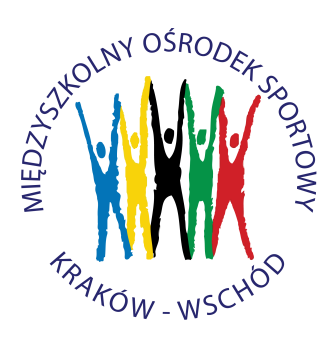   MIĘDZYSZKOLNY  OŚRODEK  SPORTOWY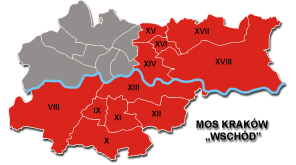 KRAKÓW  -  WSCHÓD31-950  Kraków, os. ZGODY 13 atel./faks  (0-12) 644-22-72	tel.  (0-12) 644-19-77   www.moswschod.pl e-mail: biuro@moswschod.pl ……………………………….					 Kraków, dnia ……………        Pieczęć SzkołyKARTA ZGŁOSZENIOWATurniej piłki siatkowej plażowej szkół gimnazjalnych „mikstów” 26.09.2015 r.Szkoła:Lista uczestników – zespół:Osoba odpowiedzialna za grupę:                                …………………………….Telefon kontaktowy do opiekuna (obowiązkowo – w razie braku pogody zostanie przekazana informacja o odwołaniu imprezy):    																	                            …………………………………								………………………………….								   Pieczęć i Podpis Dyrektora Druk MOS WschódLp       Nazwisko i imię Rok urodzeniaNumer zawodnika123456